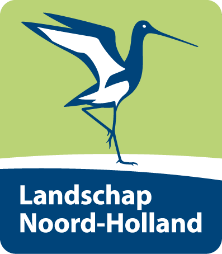 Corona RI&E met checklist voor werkdagenVrijwilligers die zich in het openbaar begeven, lopen tijdens de huidige Corona-pandemie een grotere kans op besmetting dan als zij thuis blijven. In deze Risico Inventarisatie worden de risico's op besmetting voorafgaand, tijdens en na afloop van werkdagen in de natuur geïnventariseerd. Daarbij worden ook passende maatregelen aangegeven die het risico van een Corona-besmetting verkleinen.Risico's op besmetting met het Coronavirus	VoorbereidingsfaseHet risico bestaat dat vrijwilligers die besmet zijn met het Coronavirus naar de werkdag komen.Het risico bestaat dat vrijwilligers die besmet zijn met het Coronavirus (maar geen symptomen vertonen) via niezen, hoesten, praten of roepen het virus verspreiden.Het risico bestaat dat vrijwilligers op weg naar de werkplek in contact komen met besmette personen.Het risico bestaat dat de werkplek onvoldoende mogelijkheden biedt om met het verwachte aantal deelnemers voldoende afstand te nemen.Het risico bestaat dat bij het verzamelen en koffie/thee drinken in een binnenruimte voorafgaand aan de werkdag niet de 1,5 m afstand gehouden kan worden.Het risico bestaat dat mensen in de toiletruimte geen 1,5 m afstand van elkaar kunnen houden.Het risico bestaat dat mensen door het aanraken van deurklinken, lichtknoppen, kopjes, bestek, wc brillen, doortrekmechanismen e.d. besmet raken met het Coronavirus.Het risico bestaat dat bij het uitdelen van de gereedschappen vrijwilligers niet de voorgeschreven 1,5 m afstand van elkaar houden.Tijdens de werkdagHet risico bestaat dat vrijwilligers op de werklocatie niet 1,5 m afstand van elkaar kunnen houden.Het risico bestaat dat vrijwilligers werkzaamheden verrichten waarbij zij geen 1,5 m afstand kunnen houden.Het risico bestaat dat vrijwilligers elkaars besmette gereedschappen gebruiken en daardoor in contact komen met het Coronavirus.Het risico bestaat dat meerdere vrijwilligers dezelfde machine bedienen en daardoor besmet raken met het Coronavirus.Het risico bestaat dat vrijwilligers van elkaars waterfles drinken of voedsel delen en daardoor besmet raken.Het risico bestaat dat vrijwilligers elkaars mobiele telefoon gebruiken en daardoor besmet raken.Het risico bestaat dat vrijwilligers elkaar moeten helpen bij vallen, verwondingen, flauwte, ziekte e.d. waarbij geen 1,5 m afstand kan worden gehouden.Het risico bestaat dat vrijwilligers bij pauzes geen 1,5 m afstand van elkaar (kunnen) houden.Het risico bestaat dat vrijwilligers bij het verzamelen van de gereedschappen geen afstand van elkaar houden.Het risico bestaat dat de persoon of personen die de gereedschappen opbergen met het virus in aanraking komen.Bij de afsluiting van de werkdagS. Het risico bestaat dat vrijwilligers bij de gezamenlijke afsluiting van de werkdag geen 1,5 m afstand van elkaar (kunnen) houden.T. Het risico bestaat dat vrijwilligers bij een gezamenlijke afsluiting voorwerpen van anderen aanraken en daardoor besmet raken met het virus.U. Het risico bestaat dat vrijwilligers op weg naar huis in contact komen met besmette personen.Maatregelen om de risico's te vermijdenVink af als maatregel getroffen is of niet relevant is.			De coördinator wijst vóór de werkdag groepsleden op de RIVM-richtlijn dat mensen die symptomen als hoesten, koorts, keelpijn, e.d. vertonen thuis moeten blijven.De coördinator wijst deelnemers bij de instructie voorafgaand aan de werkdag op dat zij zich aan de RIVM-richtlijn moeten houden.Besteedt daarbij extra aandacht aan 1,5 m afstand houden, in de elleboog hoesten en niezen en na ieder contact met knoppen, klinken e.d. handen te wassen.Op de werkplek wordt een RIVM-poster met de richtlijnen opgehangen.Vrijwilligers mijden indien mogelijk het openbaar vervoer. Samen reizen per auto is toegestaan,  maar met name bij 70+ heeft maximaal twee personen per auto de voorkeur (2e persoon schuin achter de chauffeur op de achterbank).Huisgenoten van 70+ mogen in een auto naast elkaar zitten.De coördinator of een hiertoe aangewezen groepslid inspecteert vooraf de werklocatie op mogelijke algemene risico's en of deelnemers op 1,5 m van elkaar af  kunnen werken.Indien nodig wordt de werkplek of de verzamelplek voorzien van looproutes en afsluitlinten. Als op de werkplek geen 1,5 m afstand van elkaar gehouden kan worden, worden de werkzaamheden afgelast dan wel aangepast door met een beperktere bezetting te werken.Verzamelen, plus koffie en thee drinken voorafgaand aan de werkzaamheden gebeurt zoveel mogelijk buiten.  Verzamelen en koffie/thee drinken kan alleen in binnenruimten gebeuren die groot genoeg zijn om ten minste 1,5 m afstand van elkaar te houden.Bij gebruik van de binnenruimte zullen looproutes worden aangebracht.Er mag zich slechts 1 persoon in de wc ruimte bevinden. Er worden plekken aangegeven waar mensen op voldoende afstand van elkaar kunnen wachten.Vrijwilligers nemen hun eigen kopjes/borden/bestek en drinken mee. Papieren kopjes worden slechts door 1 persoon gebruikt en na gebruik in een afvalzak weggegooid.Wc's, deurklinken en knoppen worden na gebruik met een ontsmettingszeep gereinigd.Gereedschappen worden voorafgaand aan de werkdag zo neergelegd dat mensen op voldoende afstand van elkaar hun eigen spullen kunnen pakken.Per persoon is er zo veel mogelijk een eigen set beschikbaar. Eenmaal gepakte gereedschappen worden alleen door die persoon gebruikt of na gebruik met ontsmettingszeep gereinigd.Indien nodig wordt de werkplek via linten of routes zo ingericht dat vrijwilligers op 1,5 m afstand van elkaar kunnen werken. Bij de werkinstructie voorafgaand aan de werkzaamheden dient de coördinator of de daartoe aangewezen persoon mensen op de RI&E richtlijnen te wijzen.Vrijwilligers worden zo veel mogelijk in kleinere deelgroepen verdeeld om een betere verspreiding van deelnemers over de werkplek te krijgen.De coördinator of een daartoe aangewezen persoon houdt tijdens de werkzaamheden toezicht op de naleving van de RIVM-richtlijnen.Werkzaamheden waarbij vrijwilligers geen 1,5 m afstand kunnen houden, worden niet verricht.Vrijwilligers gebruiken alleen de door hen zelf gepakte gereedschappen. Als zij gereedschappen terug bij de voorraad leggen reinigen zij die eerst met reinigingsmiddel.Vrijwilligers werken altijd met werkhandschoenen aan.Machines dienen door een en dezelfde persoon te worden gebruikt of eerst met reinigingsmiddel te worden schoongemaakt voordat een volgende persoon de machine bedient.Vrijwilligers gebruiken alleen hun eigen drinkflessen of kopjes en gebruiken alleen hun zelf meegebrachte lunch.Vrijwilligers gebruiken alleen hun eigen mobiele telefoon.Hulp wordt geboden door BLV'ers of EHBO'ers die mondkapjes, beschermingsbrillen en hygiëne handschoenen dragen.Pauzes worden zo veel mogelijk buiten gehouden. Indien dat toch in de binnenruimte gebeurt dient 1,5 m afstand van elkaar te worden gehouden.Als de binnenruimte te klein is voor de deelnemende groep, wordt in deelgroepen gepauzeerd of geluncht, zodat 1,5 m afstand wordt gehouden.Vrijwilligers wassen voorafgaand aan lunches of pauzes hun handen met handzeep.De persoon die toezicht houdt op de naleving van de RIVM-richtlijnen organiseert het inzamelen het gereedschap zodanig dat 1,5 m afstand van elkaar wordt gehouden.De persoon of personen die de gereedschappen in ontvangst nemen, dienen deze direct te reinigen met schoonmaakmiddelen en deze daarna pas op te bergen.Alle vrijwilligers dragen bij het inzamelen en opbergen van gereedschappen werkhandschoenen.Gezamenlijk afsluiten van de werkdag gebeurt zoveel mogelijk buiten. Indien dat niet kan moet in de binnenruimte 1,5 m afstand van elkaar gehouden kunnen worden.Vrijwilligers gebruiken bij de afsluiting hun eigen kopjes, glazen, borden, bestek e.d. en raken elkaars voedsel niet aan.Vrijwilligers wassen hun handen met handzeep voordat zij aan de afsluiting deelnemen.Er worden geen handen geschud.Vrijwilligers mijden, indien mogelijk, het openbaar vervoer.70+ mensen wordt aangeraden met max. twee personen in een auto naar huis te gaan. De passagier (indien geen huisgenoot) neem dan schuin achter de chauffeur plaats.De passagier doet zelf de gordel om en stapt zelf in en uit.ChecklistWerklocatie is geïnspecteerd en ingerichtDeelnemers zijn vooraf gevraagd of zij symptomen hebbenVervoer naar en van de werkplek is gecheckt en geregeldWerk en Corona instructie is geregeld en wordt gegeven doorToezicht is geregeld en wordt gegeven doorBHV en EHBO voorzieningen zijn aanwezigWater, schoonmaakmiddelen en handzeep zijn aanwezigWerkhandschoenen zijn in voldoende mate aanwezig